ФЕДЕРАЛЬНОЕ АГЕНТСТВО ЖЕЛЕЗНОДОРОЖНОГО ТРАНСПОРТА Федеральное государственное бюджетное образовательное учреждение высшего образования«Петербургский государственный университет путей сообщения Императора Александра I»(ФГБОУ ВО ПГУПС)Кафедра «Менеджмент и маркетинг»РАБОЧАЯ ПРОГРАММАдисциплины«Антикризисное управление» (Б1.В.ДВ.8.1)для направления38.03.02«Менеджмент»по профилю«Финансовый менеджмент» Форма обучения – очная, заочнаяСанкт-Петербург2016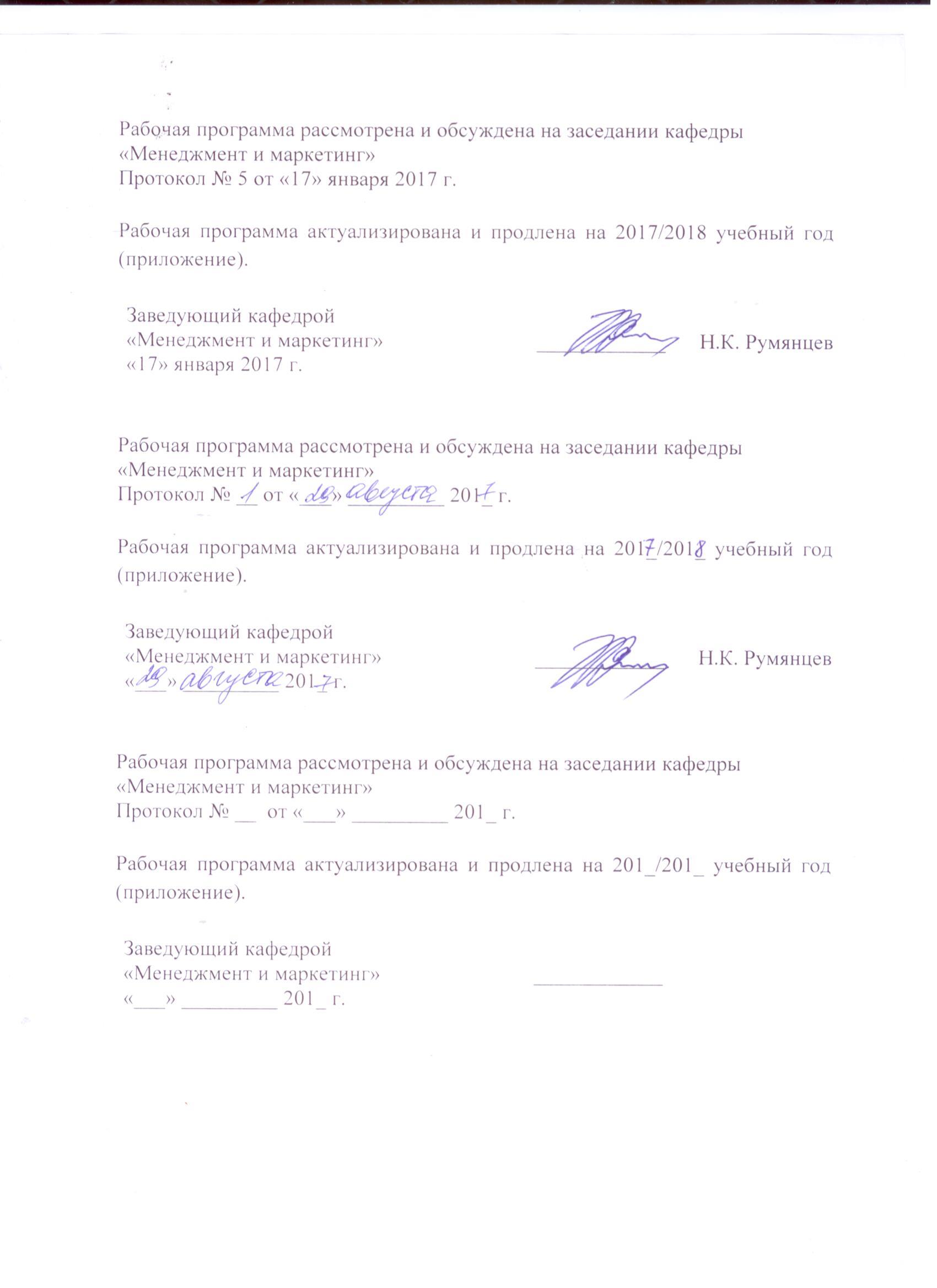 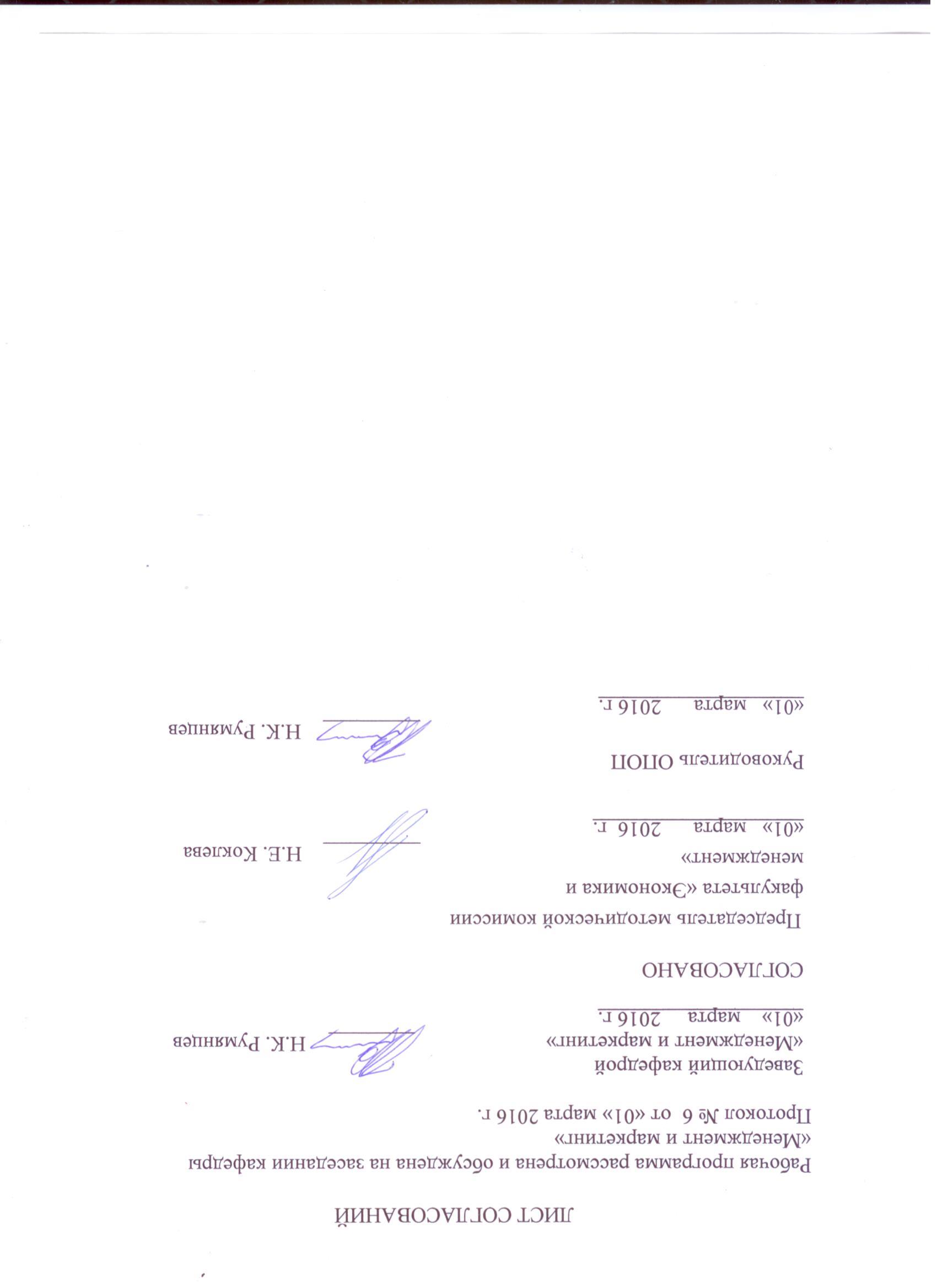 1. Цели и задачи дисциплиныРабочая программа составлена в соответствии с ФГОС ВО, утвержденным «12» января ., приказ № 7 по направлению 38.03.02 «Менеджмент» по дисциплине «Антикризисное управление».Цельюизучения дисциплины «Антикризисное управление» является формирование у студентов системы взглядов на причины возникновения экономических кризисов в целом и детального представления об антикризисном управлении предприятием, освоение технологии предотвращения банкротства и локализации  кризиса за ограниченный период времени. Для достижения поставленной цели решаются следующие задачи:получение обучающимися  знанийтиповых ошибок управления, причин наступления кризисного состояния предприятия (отрасли, социально-экономической системы), правового минимума по вопросам антикризисного управления; приобретение умений проведения анализа финансово-хозяйственной деятельности предприятия, разработки мероприятий по диагностике, предупреждению, нейтрализации и преодолению кризисных явлений на различных уровнях;формирование  навыков принятия эффективных управленческих решений в экстремальных ситуациях, достижения стабилизации обстановки в коллективе, оперативного обеспечения выхода из состояния неплатежеспособности с минимальными потерями.Содержание курса включает изучение теории  антикризисного менеджмента и системы способов (приёмов) предотвращения банкротства организаций различных отраслей, сфер и форм собственности.2. Перечень планируемых результатов обучения по дисциплине, соотнесенных с планируемыми результатами освоения основной профессиональной образовательной программыПланируемыми результатами обучения по дисциплине являются: приобретение знаний, умений, навыков и/или опыта деятельности.В результате освоения дисциплины обучающийся должен:ЗНАТЬ:понятийный аппарат антикризисного управления;принципиальное отличие антикризисного управления от текущего управления; сущность и особенности антикризисного управления; типовые ошибки управления, способствующие возникновению кризиса на предприятии; признаки и характеристики кризисного состояния социально-экономической системы; существующие взаимосвязи между отдельным субъектом, фирмами и государством в условиях финансовой и политической нестабильности.    УМЕТЬ:общаться с субъектами процессов регулирования выхода из банкротства; анализировать социально-экономические процессы, происходящие в обществе, и финансово-хозяйственную деятельность предприятия; находить и использовать информацию, необходимую для антикризисного управления; разрабатывать комплекс мероприятий по диагностике, предупреждению, нейтрализации и преодолению кризисных явлений и их причин на всех уровнях экономики; пользоваться специальной терминологией, используемой в современной юридической и хозяйственной практике; проводить качественный и количественный анализ результатов инвентаризации  и составлять отчет; принимать управленческие решения, используя полученные знанияпо предотвращению банкротства. ВЛАДЕТЬ:понятийно-терминологическим аппаратом;  методами   проведения и анализа результатов исследований; практическими навыками по формированию опросных листов и составлению программ для обработки результатов; методами планирования и реализации  маркетинговых исследований.Приобретенные знания, умения, навыки, характеризующие формирование компетенций, осваиваемые в данной дисциплине, позволяют решать профессиональные задачи, приведенные в соответствующем перечне по видам профессиональной деятельности в п. 2.4 общей характеристики основной профессиональной образовательной программы (ОПОП). Изучение дисциплины направлено на формирование следующих профессиональных компетенций (ПК),соответствующих видам профессиональной деятельности, на которые ориентирована программа бакалавриата:организационно-управленческая деятельность:- владение различными способами разрешения конфликтных ситуаций при проектировании межличностных, групповых и организационных коммуникаций на основе современных технологий управления персоналом, в том числе в межкультурной среде (ПК-2);- умение применять основные методы финансового менеджмента для оценки активов, управления оборотным капиталом, принятия инвестиционных решений, решений по финансированию, формированию дивидендной политики и структуры капитала, в том числе, при принятии решений, связанных с операциями на мировых рынках в условиях глобализации (ПК-4);- владение навыками документального оформления решений в управлении операционной (производственной) деятельности организаций при внедрении технологических, продуктовых инноваций или организационных изменений (ПК-8);информационно-аналитическая деятельность:-умение организовать и поддерживать связи с деловыми партнерами, используя системы сбора необходимой информации для расширения внешних связей и обмена опытом при реализации проектов, направленных на развитие организации (предприятия, органа государственного или муниципального управления) (ПК-12);-умение применять основные принципы и стандарты финансового учета для формирования учетной политики и финансовой отчетности организации, навыков управления затратами и принятия решений на основе данных управленческого учета (ПК-14);- умение проводить анализ рыночных и специфических рисков для принятия управленческих решений, в том числе при принятии решений об инвестировании и финансировании (ПК-15).Область профессиональной деятельности обучающихся, освоивших данную дисциплину, приведена в п. 2.1 общей характеристики ОПОП.Объекты профессиональной деятельности обучающихся, освоивших данную дисциплину, приведены в п. 2.2 общей характеристики ОПОП.3. Место дисциплины в структуре основной профессиональной образовательной программыДисциплина «Антикризисное управление» (Б1.В.ДВ.8.1) относится к вариативной части и является дисциплиной по выбору обучающегося.4. Объем дисциплины и виды учебной работыДля очной формы обучения: Для заочной формы обучения: 5. Содержание и структура дисциплины5.1 Содержание дисциплины5.2 Разделы дисциплины и виды занятийДля очной формы обучения: Для заочной формы обучения: 6. Перечень учебно-методического обеспечения для самостоятельной работы обучающихся по дисциплине7. Фонд оценочных средств для проведения текущего контроля успеваемости и промежуточной аттестации обучающихся по дисциплинеФонд оценочных средств по дисциплине является неотъемлемой частью рабочей программы и представлен отдельным документом, рассмотренным на заседании кафедры и утвержденным заведующим кафедрой.8. Перечень основной и дополнительной учебной литературы, нормативно-правовой документации и других изданий, необходимых для освоения дисциплины8.1 Перечень основной учебной литературы, необходимой для освоения дисциплиныКузнецов, С.Ю. Антикризисное управление. Курс лекций. [Электронный ресурс]: Учебно-методические пособия — Электрон. дан. — М.: Финансы и статистика, 2014. — 176 с. — Режим доступа: http://e.lanbook.com/book/69173 — Загл. с экрана.Герасименко П.В. Теория оценивания риска [Текст]: учебное пособие / П. В. Герасименко - СПб: ФГБОУ ВПО ПГУПС, 2015. - 51 с. - ISBN 978-5-7641-0811-7.8.2 Перечень дополнительной учебной литературы, необходимой для освоения дисциплины1. Ширяев В.И. Управление бизнес-процессами [Электронный ресурс]: учебное пособие / В.И. Ширяев, Е.В. Ширяев. — Электрон. данн. — М.: Финансы и статистика, 2009. — 462 с. — Режим доступа: http://e.lanbook.com/books/element.php?pl1_id=1026 — Загл. с экрана. Беляевский И. К. Маркетинговое исследование: информация, анализ, прогноз [Электронный ресурс]: учебное пособие. — Электрон. дан. — М.: Финансы и статистика, 2014. — 320 с. — Режим доступа: http://e.lanbook.com/books/element.php?pl1_id=69117 — Загл. с экрана.8.3 Перечень нормативно-правовой документации, необходимой для освоения дисциплиныПри освоении данной дисциплины нормативно-правовая документация не используется.8.4 Другие издания, необходимые для освоения дисциплиныМаркетинг в России и за рубежом [Текст]. - М.: Финпресс. - ISSN 1028-5849. - Выходит раз в два месяца.Менеджмент в России и за рубежом [Текст]: Все о теории и практике управления бизнесом, финансами, кадрами. - М.: Финпресс. - ISSN 1028-5857. - Выходит раз в два месяца.	9. Перечень ресурсов информационно-телекоммуникационной сети «Интернет», необходимых для освоения дисциплиныИнтернет–портал Правительства Российской Федерации [Электронный ресурс]. Режим доступа: http://www.government.ru Министерство экономического развития Российской Федерации [Электронный ресурс]. Режим доступа: http://www.economy.gov.ruФедеральная служба государственной статистики [Электронный ресурс]. Режим доступа:   http://www.gks.ru/Официальный портал Администрации Санкт-Петербурга  [Электронный ресурс]. Режим доступа: http://www.gov.spb.ruАрхив номеров журнала «Железные дороги мира» [Электронный ресурс]. Режим доступа: http://www.zdmira.com/arhivАрхив номеров журнала «Маркетинг в России и за рубежом» [Электронный ресурс]. Режим доступа:  http://www.mavriz.ru/annotations/Архив номеров журнала «Менеджмент в России и за рубежом» [Электронный ресурс]. Режим доступа:  http://www.mevriz.ru/annotations/Деловой Петербург [Электронный ресурс]. Режим доступа: http://www.dp.ru/Ежедневный Экономический обзор Российского рынка от Издательского Дома Коммерсантъ [Электронный ресурс]. Режим доступа: http://www.kommersant.ru/Еженедельник  «Финансовая газета» [Электронный ресурс]. Режим доступа:  http://www.fingazeta.ru/Журнал «Эксперт» [Электронный ресурс]. Режим доступа:  http://www.expert.ruРоссийская газета - официальное издание для документов Правительства РФ [Электронный ресурс]. Режим доступа: http://www.rg.ruСайт Европейской Ассоциации Исследователей рынка  (ESOMAR) » [Электронный ресурс]. Режим доступа: http://www.esomar.orgЭлектронно-библиотечная система издательства «Лань» [Электронный ресурс]. Режим доступа: http://e.lanbook.com/Бесплатная электронная библиотека онлайн "Единое окно к образовательным ресурсам" [Электронный ресурс]. Режим доступа: http://window.edu.ruЭлектронная библиотека экономической и деловой литературы [Электронный ресурс]. Режим доступа: http://www.aup.ru/library/Личный кабинет обучающегося  и электронная информационно-образовательная среда [Электронный ресурс]. Режим доступа:  http://sdo.pgups.ru (для доступа к полнотекстовым документам требуется авторизация).  10. Методические указания для обучающихся по освоению дисциплиныПорядок изучения дисциплины следующий:Освоение разделов дисциплины производится в порядке, приведенном в разделе 5 «Содержание и структура дисциплины». Обучающийся должен освоить все разделы дисциплины с помощью учебно-методического обеспечения, приведенного в разделах 6, 8 и 9 рабочей программы. Для формирования компетенций обучающийся должен представить выполненные типовые контрольные задания или иные материалы, необходимые для оценки знаний, умений, навыков и (или) опыта деятельности, предусмотренные текущим контролем (см. фонд оценочных средств по дисциплине).По итогам текущего контроля по дисциплине, обучающийся должен пройти промежуточную аттестацию (см. фонд оценочных средств по дисциплине).11. Перечень информационных технологий, используемых при осуществлении образовательного процесса по дисциплине, включая перечень программного обеспечения и информационных справочных системПеречень информационных технологий, используемых при осуществлении образовательного процесса по дисциплине:технические средства (персональные компьютеры, проектор, интерактивная доска);методы обучения с использованием информационных технологий(компьютерное тестирование, демонстрация мультимедийных материалов);электронная почта.Кафедра «Менеджмент и маркетинг» обеспечена необходимым комплектом лицензионного программного обеспечения:Microsoft Windows;Microsoft Office.12. Описание материально-технической базы, необходимой для осуществления образовательного процесса по дисциплине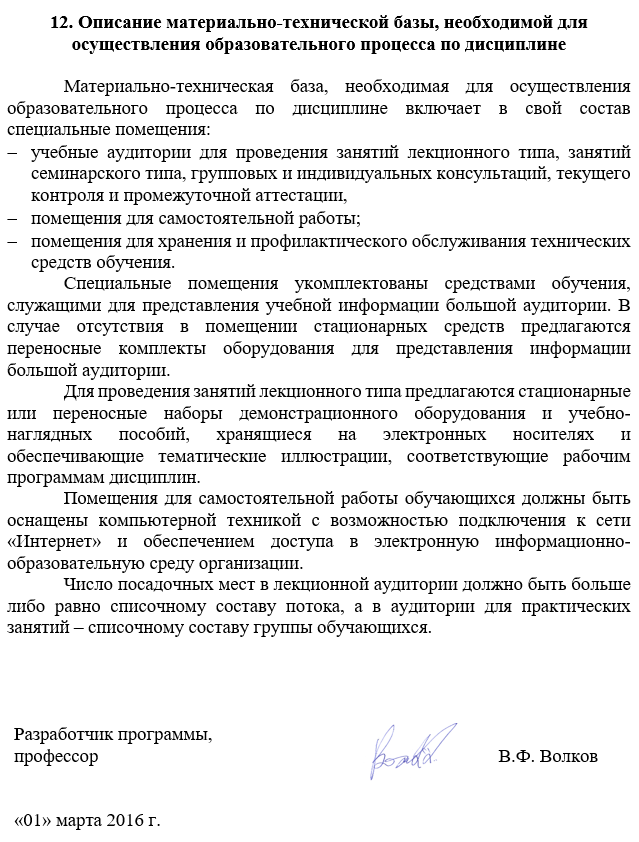 Материально-техническая база, необходимая для осуществления образовательного процесса по дисциплине включает в свой состав специальные помещения:учебные аудитории для проведения занятий лекционного типа, занятий семинарского типа, групповых и индивидуальных консультаций, текущего контроля и промежуточной аттестации, помещения для самостоятельной работы;помещения для хранения и профилактического обслуживания технических средств обучения. Специальные помещения укомплектованы средствами обучения, служащими для представления учебной информации большой аудитории. В случае отсутствия в помещении стационарных средств предлагаются переносные комплекты оборудования для представления информации большой аудитории.Для проведения занятий лекционного типа предлагаются стационарные или переносные наборы демонстрационного оборудования и учебно-наглядных пособий, хранящиеся на электронных носителях и обеспечивающие тематические иллюстрации, соответствующие рабочим программам дисциплин.Помещения для самостоятельной работы обучающихся должны быть оснащены компьютерной техникой с возможностью подключения к сети «Интернет» и обеспечением доступа в электронную информационно-образовательную среду организации.Число посадочных мест в лекционной аудитории должно быть больше либо равно списочному составу потока, а в аудитории для практических занятий – списочному составу группы обучающихся. Вид учебной работыВсего часовСеместрВид учебной работыВсего часов7Контактная работа (по видам учебных занятий)5454В том числе:лекции (Л)1818практические занятия (ПЗ)3636лабораторные работы (ЛР)-Самостоятельная работа (СРС) (всего)1818Контроль-Форма контроля знанийзачетзачетОбщая трудоемкость: час / з.е.72/272/2Вид учебной работыВсего часовКурсВид учебной работыВсего часов5Контактная работа (по видам учебных занятий)88В том числе:лекции (Л)44практические занятия (ПЗ)44лабораторные работы (ЛР)--Самостоятельная работа (СРС) (всего)6060Контроль44Форма контроля знанийзачетзачетОбщая трудоемкость: час / з.е.72 / 272 / 2№ п/пНаименование раздела дисциплиныСодержание раздела1Правовые основы антикризисного управления.Банкротство как институт рыночного хозяйства. Антикризисное управление в России: институциональные, правовые и финансовые механизмы. Антикризисное регулирование и управление. Реорганизационные процедуры. Организация подготовки антикризисных управляющих; аттестация специалистов по антикризисному управлению.2Диагностика экономического состояния и оценка перспектив развития неплатежеспособного предприятия.Исследование процессов несостоятельности предприятий, определение путей их вывода на уровень устойчивого экономического развития или реструктуризации - предмет теории антикризисного управления. Формирование системы анализа и управления предприятиями-банкротами. Причины банкротства и их предупреждение.Диагностика организационного и кадрового потенциала кризисного предприятия.Неплатежеспособность и проблема ее оценки. Анализ финансового состояния неплатежеспособного предприятия. Классификация причин неплатежеспособности предприятия. Внутрифирменный анализ финансово-экономического состояния предприятия.3Исследование внешней среды фирмы. Предотвращение кризисных ситуаций. Антикризисная маркетинговая стратегия.Изучение состояния и прогнозирование внешней среды предприятия. Анализ экономического положения и перспектив развития фирмы. Маркетинговая политика, проводимая в процессе санации предприятия: изучение емкости рынка, ассортиментная и ценовая политика. Место маркетинговой стратегии и тактики на этапе внешнего управления 4Стратегический и организационно-производственный менеджмент как основа в системе антикризисного управления.Сущность и составные элементы стратегического анализа. Организационно-производственный менеджмент на неплатежеспособном предприятии. Оперативное управление как фактор преодоления кризиса предприятия. Научно-техническая, технологическая и ассортиментная политика на неплатежеспособном предприятии. Стратегия организации антикризисного производства.5Управление персоналом в условиях кризиса предприятияСтратегия поведения антикризисного управляющего: подходы и проблемы: природа производственных конфликтов.Рациональная кадровая политика в условиях системного кризиса: фазы становления системы стратегического менеджмента; суть и типы кадровой политики; условия разработки кадровой политики предприятия.6.Антикризисный финансовый менеджментАнтикризисная инвестиционная политика. Место финансового менеджмента в антикризисном управлении. Финансовая отчетность и финансовое прогнозирование.Методология разработки инвестиционной антикризисной стратегии. Инвестиционная стратегия как часть стратегического планирования. Базовые правила принятия инвестиционных решений. Критерии оценки инвестиций. Источники финансирования инвестиций.7.Использование потенциала инноваций. Антикризисный реинжиниринг.Инновации как процесс обновления производства, аппарата и методов управления, совершенствования маркетинга, улучшения всех сторон деятельности предприятия. Инновационный процесс, его составляющие, охват всех основных сфер деятельности фирмы, учет требований по обеспечению ее конкурентоспособности. Использование возможностей антикризисного реинжиниринга.Организация работы по внедрению нововведений, роль малых инновационных коллективов. Венчурные фирмы. Финансовое обеспечение внедрения инноваций. Возможности использования зарубежного опыта внедрения новшеств во всех областях деятельности компании.8.Контроль и контроллингКонтроль как одна из основных функций современного менеджмента. Роль различных форм контроля в предотвращении кризисных ситуаций, в обеспечении реализации принятых решений и налаживания обратной связи в системе управления фирмой. Виды контроля и уровни его реализации. Контроль и контроллинг как единая система. Контроллинг - новый инструментарий оптимизации на рынке, поддержания гармоничных отношений с окружающей средой, реализации основных функций менеджмента с целью вывода кризисных предприятий на уровень устойчивого экономического развития. Информация, необходимая для осуществления  контроллинга в фирме.9.Международный опыт регулирования банкротства и санации предприятийИсторический аспект проблемы банкротства и санации предприятий.Особенности антикризисного государственного управления в странах развитой рыночной экономики.Возможности использования зарубежного опыта антикризисного управления в современной России.№ п/пНаименование раздела дисциплиныЛПЗЛРСРС1Правовые основы антикризисного управления.24-22Диагностика экономического состояния и оценка перспектив развития неплатежеспособного предприятия.24-23Исследование внешней среды фирмы. Предотвращение кризисных ситуаций. Антикризисная маркетинговая стратегия.24-24Стратегический и организационно-производственный менеджмент как основа в системе антикризисного управления.24-25Управление персоналом в условиях кризиса предприятия.24-26Антикризисный финансовый менеджмент24-27Использование потенциала инноваций. Антикризисный реинжиниринг.24-28Контроль и контроллинг.24-29Международный опыт регулирования банкротства и санации предприятий.24-2ИтогоИтого1836-18№ п/пНаименование раздела дисциплиныЛПЗЛРСРС1Правовые основы антикризисного управления.11-62Диагностика экономического состояния и оценка перспектив развития неплатежеспособного предприятия.11-63Исследование внешней среды фирмы. Предотвращение кризисных ситуаций. Антикризисная маркетинговая стратегия.---84Стратегический и организационно-производственный менеджмент как основа в системе антикризисного управления.11-65Управление персоналом в условиях кризиса предприятия.---66Антикризисный финансовый менеджмент11-67Использование потенциала инноваций. Антикризисный реинжиниринг.---88Контроль и контроллинг.---89Международный опыт регулирования банкротства и санации предприятий.---6ИтогоИтого44-60№Наименование раздела дисциплиныПеречень учебно-методического обеспечения1Правовые основы антикризисного управления.- Кузнецов С.Ю. Антикризисное управление. Курс лекций. [Электронный ресурс]: Учебно-методические пособия — Электрон. дан. — М.: Финансы и статистика, 2014. — 176 с. — Режим доступа: http://e.lanbook.com/book/69173 — Загл. с экрана.-Интернет–портал Правительства Российской Федерации [Электронный ресурс]. Режим доступа: http://www.government.ru2Диагностика экономического состояния и оценка перспектив развития неплатежеспособного предприятия.-Кузнецов С.Ю. Антикризисное управление. Курс лекций. [Электронный ресурс]: Учебно-методические пособия — Электрон. дан. — М. : Финансы и статистика, 2014. — 176 с. — Режим доступа: http://e.lanbook.com/book/69173 — Загл. с экрана.-Федеральная служба государственной статистики [Электронный ресурс]. Режим доступа:   http://www.gks.ru/3Исследование внешней среды фирмы. Предотвращение кризисных ситуаций. Антикризисная маркетинговая стратегия.- Кузнецов С.Ю. Антикризисное управление. Курс лекций. [Электронный ресурс] : Учебно-методические пособия — Электрон. дан. — М. : Финансы и статистика, 2014. — 176 с. — Режим доступа: http://e.lanbook.com/book/69173 — Загл. с экрана.-Беляевский И. К. Маркетинговое исследование: информация, анализ, прогноз [Электронный ресурс]: учебное пособие. — Электрон. дан. — М.: Финансы и статистика, 2014. — 320 с. — Режим доступа: http://e.lanbook.com/books/element.php?pl1_id=69117 — Загл. с экрана.4Стратегический и организационно-производственный менеджмент как основа в системе антикризисного управления.- Кузнецов С.Ю. Антикризисное управление. Курс лекций. [Электронный ресурс]: Учебно-методические пособия — Электрон. дан. — М.: Финансы и статистика, 2014. — 176 с. — Режим доступа: http://e.lanbook.com/book/69173 — Загл. с экрана.- Герасименко П.В. Теория оценивания риска [Текст] : учебное пособие / П. В. Герасименко - СПб: ФГБОУ ВПО ПГУПС, 2015. - 51 с. - ISBN 978-5-7641-0811-7.- Министерство экономического развития Российской Федерации [Электронный ресурс]. Режим доступа: http://www.economy.gov.ru5Управление персоналом в условиях кризиса предприятия.- Кузнецов С.Ю. Антикризисное управление. Курс лекций. [Электронный ресурс] : Учебно-методические пособия — Электрон. дан. — М. : Финансы и статистика, 2014. — 176 с. — Режим доступа: http://e.lanbook.com/book/69173 — Загл. с экрана.- Интернет–портал Правительства Российской Федерации [Электронный ресурс].Режим доступа:http://www.government.ru№Наименование раздела дисциплиныПеречень учебно-методического обеспечения6Антикризисный финансовый менеджмент-Кузнецов С.Ю. Антикризисное управление. Курс лекций. [Электронный ресурс] : Учебно-методические пособия — Электрон. дан. — М. : Финансы и статистика, 2014. — 176 с. — Режим доступа: http://e.lanbook.com/book/69173 — Загл. с экрана.7Использование потенциала инноваций. Антикризисный реинжиниринг.- Кузнецов С.Ю. Антикризисное управление. Курс лекций. [Электронный ресурс] : Учебно-методические пособия — Электрон. дан. — М. : Финансы и статистика, 2014. — 176 с. — Режим доступа: http://e.lanbook.com/book/69173 — Загл. с экрана.- Ширяев, В.И. Управление бизнес-процессами [Электронный ресурс] : учебное пособие / В.И. Ширяев, Е.В. Ширяев. — Электрон. дан. — М. : Финансы и статистика, 2009. — 462 с. — Режим доступа: http://e.lanbook.com/books/element.php?pl1_id=1026 — Загл. с экрана.- Маркетинг в России и за рубежом [Текст]. - М.: Финпресс. - ISSN 1028-5849. - Выходит раз в два месяца.8Контроль и контроллинг.- Кузнецов С.Ю. Антикризисное управление. Курс лекций. [Электронный ресурс] : Учебно-методические пособия — Электрон. дан. — М. : Финансы и статистика, 2014. — 176 с. — Режим доступа: http://e.lanbook.com/book/69173 — Загл. с экрана.- Ширяев, В.И. Управление бизнес-процессами [Электронный ресурс] : учебное пособие / В.И. Ширяев, Е.В. Ширяев. — Электрон. дан. — М. : Финансы и статистика, 2009. — 462 с. — Режим доступа: http://e.lanbook.com/books/element.php?pl1_id=1026 — Загл. с экрана.- Министерство экономического развития Российской Федерации [Электронный ресурс]. Режим доступа: http://www.economy.gov.ru9Международный опыт регулирования  банкротства и санации предприятий.- Кузнецов С.Ю. Антикризисное управление. Курс лекций. [Электронный ресурс] : Учебно-методические пособия — Электрон. дан. — М. : Финансы и статистика, 2014. — 176 с. — Режим доступа: http://e.lanbook.com/book/69173 — Загл. с экрана.- Менеджмент в России и за рубежом [Текст]: Все о теории и практике управления бизнесом, финансами, кадрами. - М.: Финпресс. - ISSN 1028-5857. - Выходит раз в два месяца.Разработчик программы, профессорВ.Ф. Волков«01» марта 2016 г.